Sale Creek Middle High School8th Grade Supply List2018 – 2019The following supplies will be collected by your child’s 1st Core Class teacher for general use:1 - 4 pack of Expo dry erase markers2 boxes of Kleenex2 rolls of paper towels2 reams of Copy paper2 Clorox wipes1 pack of glue sticks (3-4 sticks)1 – 3 pack of clear Scotch tapeCrayola colored pencils1 pack of Post it notesOptional – Candy  for rewards (peanut-free)Students are to keep the following supplies on them for all core classes:  General2 packs of #2 pencils (mechanical preferred)2 packs of loose leaf notebook paper1 pair of ear buds for computer useLanguage Arts 1 composition book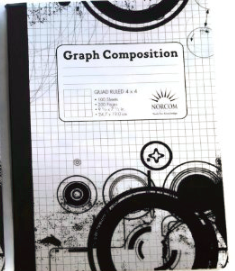 1 folder labeled “Language Arts” Mathematics1 graph composition notebook1 black Expo dry erase marker 1 folder labeled “Math”1 pack of multicolor ink pens (erasable are ok)1 Calculator – TI 34Science1 composition book1 pack of colored pencils1 – 3 pack of clear tapeSocial Studies4 – 1 subject 70 page spiral notebooks